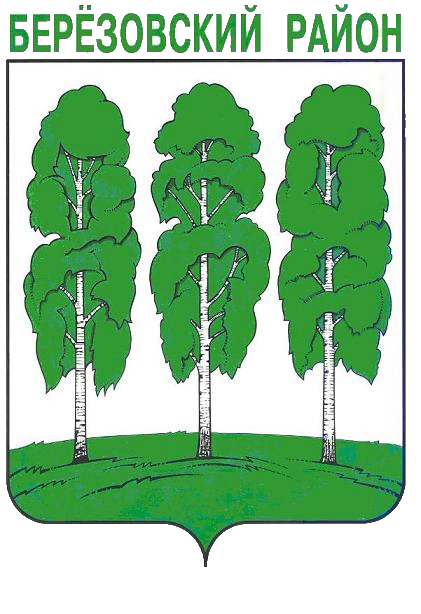 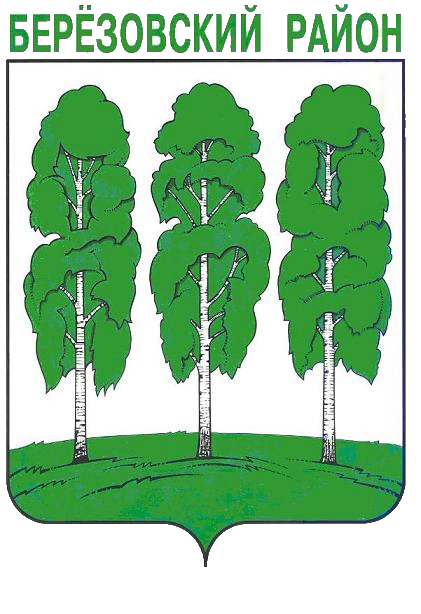 Комитет образованияАдминистрации Березовского районаПУБЛИЧНЫЙ ДОКЛАДо состоянии и результатах деятельностисистемы образованияБерезовского района в 2014 годуБерезово 2015 годДорогие читатели!Вашему вниманию предлагается очередной выпуск ежегодного публичного доклада о состоянии и развитии системы образования Березовского района в 2014 году. Доклад основан на анализе данных статистического наблюдения, мониторингов Комитета образования администрации Березовского района. В нем отражены основные тенденции, достижения и проблемы муниципальной системы образования.Доклад предназначен для всех участников образовательного процесса,  представителей общественности Березовского района. За последние годы наблюдается повышение интереса общественности к вопросам развития муниципальной системы образования.Основная цель публичного доклада –  сделать максимально доступными и понятными широкому кругу читателей специфические, профессиональные аналитические данные, которые позволят увидеть муниципальную систему образования целостно и объективно. Структура публичного доклада на протяжении ряда лет остается стабильной, что позволяет произвести интерпретацию аналитических данных в динамике.Приглашаем  всех читателей к  дискуссии. Нам важно услышать Ваши предложения, замечания, комментарии. Надеемся, что этот доклад станет поводом для полезного диалога, направленного на развитие системы образования Березовского района.Председатель Комитета образования администрации Березовского района Н.В. Прожога Введение Березовский район обладает определённым социально-экономическим потенциалом. Однако ряд факторов сдерживают его динамическое развитие, таковыми являются: слабая заселённость территории, отсутствие круглогодичных транспортных магистралей, низкая инфраструктурная обустроенность территории, положение района в северо-западной части, в стороне от пересечения основных транспортных магистралей. Территория Березовского района обладает значительным ресурсным потенциалом, имеет значительную инвестиционную привлекательность.Социально-экономическая ситуация, сложившаяся на территории Березовского района в 2014 году, характеризуется относительной стабильностью, в связи с незначительным спадом промышленного производства, что связано с геоэкономической ситуацией на территории Российской Федерации. В 2014 году повысилась инвестиционная активность, путем обеспечения благоприятного инвестиционного климата, отмечен значительный рост объемов добычи полезных ископаемых, розничного товарооборота, общественного питания. Реализация мер, направленных на поддержку агропромышленного комплекса, позволила превысить целевые показатели поголовья скота, что в дальнейшем  будет способствовать росту объемов производства продукции сельского хозяйства.Социально-экономическое развитие Березовского района во многом определяется развитием таких отраслей, как добыча полезных ископаемых, производством электроэнергии, газа и воды и обрабатывающими производствами.Доля обрабатывающей промышленности в общем объёме отгруженных товаров собственного производства выполненных работ и услуг (по основным видам деятельности), за январь-декабрь 2014 года составила 36,5% или 521,0 млн. рублей, снижение на 17,8% к уровню аналогичного периода 2013 года в сопоставимых ценах.В отчетном периоде наблюдается увеличение добычи полезных ископаемых  в 4,8 раза по сравнению с аналогичным периодом прошлого года, в связи с увеличением плана производственных работ Комсомольским ЛПУ МГ и Пунгинским ЛПУ МГ. Выработка теплоэнергии в 2014 году увеличилась на 1,1% и составила 339,03 тыс. Гкал (2013 год – 335,46 тыс. Гкал), реализовано – 218,96 тыс. Гкал,  в том числе израсходовано на собственные нужды – 103,42 тыс. Гкал. Общие потери – 16,65 тыс. Гкал. Увеличение выработки объемов тепловой энергии обусловлено увеличением потребления тепловой энергии, в связи с низкими температурами воздуха в отчетном периоде 2014 года.В отчетном периоде 2014 года в Березовском и Няксимвольском лесничествах заготовлено 415,97 тыс.м3 древесины, что составило 85,71% к аналогичному периоду прошлого года. Производство пиломатериалов снизилось на 14,6% и составило 201,2 тыс.м3  (2013 года – 235,7 тыс.м3), что связано со снижением заготовки древесины.Рыбодобывающими предприятиями Березовского района в 2014 году выловлено 1 311,12 тонн водных биологических ресурсов (2013 год – 1 208,53 тонн), увеличение на 8,5% по сравнению с аналогичным периодом прошлого года.В 2014 году, наблюдается снижение объема выполненных работ и оказанных услуг собственными силами по виду деятельности «Строительство» на 44,6% к уровню 2013 года в сопоставимых ценах, достигнув суммарного объема 1517,8 млн. рублей.На сегодняшний день на территории Березовского района приняты и  реализуются  2 адресные программы и 20 муниципальных программ. Мероприятия программ соответствуют приоритетам местного сообщества, и направлены на удовлетворение потребностей населения в активном и здоровом образе жизни, повышение качества образовательных услуг, обеспечение жильем различных категорий граждан, обеспечение безопасности населения, повышение качества и надежности коммунальных услуг, развитие туризма и малого бизнеса, а также повышение эффективности использования земельных ресурсов.Среди муниципальных образований Ханты-Мансийского автономного округа Березовский район является одним из районов с низкой численностью населения, низкой плотностью населения,  высокой долей сельского населения и высокой долей представителей коренных малочисленных народов Севера.Численность постоянного населения Березовского района на 01.01.2015 года составляет 23 862 человека (на 01.01.2014 года -24 071 человек). В 2014 году наблюдается снижение динамики рождаемости населения, по сравнению с 2013 годом, отклонение составило 6,5%, за отчетный период на территории района родилось 372 ребенка (2013 год – 398). Важным фактором демографического развития района является миграционное движение населения. Особенностью миграционного движения в районе являются высокие показатели, как прибывших, так и выбывших. Анализ населения по полу показывает, что на протяжении ряда лет сохраняется тенденция преобладания доли женского населения: 51,7% от общего населения составляют женщины и 48,3% - мужчины. Соотношение населения, проживающего в городских и сельских поселениях Березовского района, составляет - 63,2% и 36,8% соответственно. Численность коренных народов Севера составляет 6705 человек (28% от общей численности населения). Детское население в возрасте от 0 до 18 лет составляет 6670 человек (2013 год – 6693). На протяжении ряда лет на территории района сохраняется высокая доля детей дошкольного возраста, на 01.01.2015 года численность составляет 2795 человек (11,7%),   на 01.01.2014 года – 2779 (11,5%) (приложение 1) .Трудовые ресурсы территории, их качество во многом предопределяют социально-экономическое развитие территории. К трудовым ресурсам относится все экономически активное население района. Численность экономически активного населения района по состоянию на 31.12.2014 года составила 13,72 тысяч человек или 93,2% от общей численности трудоспособного населения района. Большая доля работающих на крупных и средних предприятиях, не относящихся к субъектам малого и среднего предпринимательства сосредоточена в отраслях: «образование» - 22,6%, «транспорт и связь» - 22,5%, «здравоохранение» - 13,1%, государственное управление и обеспечение военной безопасности – 10,8%, «строительство» - 6,9%.В 2014 году наблюдается снижение численности безработных граждан на 01.01.2015 года, проживающих в сельской местности, которая составила 95 человек или 38,8% от общего числа зарегистрированных безработных граждан (на 01.01.2014 год – 148 человек или 51,9% от общего количества безработных граждан).В 2014 году принята Стратегия развития Березовского района до 2020 года и на период до 2030 года.       С учетом обозначенных тенденций муниципальная образовательная система потенциально выступает как один из основных ресурсов развития района.Цели и задачи муниципальной системы образованияСистема образования Березовского района обязана гибко реагировать на все изменения, происходящие в современном обществе. Ее развитие с одной стороны ориентировано на потребности современной инновационной экономики, с другой стороны – на формирование компетентной, социально адаптированной, конкурентноспособной личности. Цель образовательной политики в  Березовском районе  -  повышение доступности и качества предоставляемых образовательных услуг населению района за счет эффективного использования  материально-технических, кадровых, финансовых и управленческих ресурсов.Реализация данной цели проходит в соответствии с Концепцией социально-экономического развития Российской Федерации до 2020 года, Стратегией социально-экономического ХМАО – Югры до 2020 года, государственной программой Ханты-Мансийского автономного округа – Югры  «Развитие образования в Ханты-Мансийском автономном округе – Югре на 2014-2020 годы», муниципальной программой Березовского района «Развитие образования в Березовском районе на 2014-2018 годы», утвержденной постановлением администрации Березовского района от 15.01.2015 года № 44.В соответствии с Указами Президента Российской Федерации от 7 мая 2012 года № 597 и № 599 с 2013 года приоритеты муниципальной образовательной системы актуализированы и прежде всего, направлены на модернизацию и инновационное развитие.На реализацию обозначенной цели направлено решение первоочередных  задач по следующим направлениям:Инновационное развитие образования. Внедрение новых стандартов в образовании, предусматривающих новые требования к оснащению материально-технической базы учреждений в соответствии с современными требованиями. В связи с этим очень важно обеспечить учреждения района  учебно-лабораторным оборудованием, интерактивными пособиями, локальными сетями и обновить библиотечные фонды. Все это позволит организовать образовательный процесс с учетом использования ресурсов Интернет, ввести в практику учреждений электронный документооборот – электронные дневники и журналы, доступные для родителей. Дети-инвалиды обеспечиваются оборудованием, необходимым для обучения на дому с использованием дистанционных технологий. Частью инновационных процессов является реализация мероприятий, направленных на обеспечение самореализации детей и молодежи, профилактику асоциальных явлений, выявление и поддержку лидеров. Инновации в образовании невозможны без модернизации системы подготовки, переподготовки и повышения квалификации педагогов и руководителей образовательных учреждений.Обеспечение комплексной безопасности и комфортных условий. Огромное внимание уделяется оснащению учреждений района средствами пожарной, антитеррористической и санитарно-эпидемиологической безопасности, приведению их в соответствие с действующими нормами. Поставлена задача – оснащение учреждений района необходимым технологическим оборудованием для организации качественного питания обучающихся.Обеспечение доступности образования. Эта задача  базовая, предусматривающая реализацию права граждан на получение дошкольного, общего и дополнительного образования. Необходимым условием для ее решения является содержание и развитие сети образовательных учреждений, соответствующей запросам потребителей, и обеспечение условий равного доступа к ней. Важным моментом является обеспечение доступности образования для детей с особыми потребностями.Расширение возможностей индивидуального развития учащимся района через дальнейшее развитие профильного обучения в старшей школе, совершенствование  системы  дополнительного образования, внедрение форм дистанционного обучения, внедрение новых форм выявления и поддержки одарённых детей и талантливой молодёжи.Формирование системы мер по мотивации роста профессионального уровня педагогов путём совершенствования механизмов материального стимулирования труда за качество и результаты, внедрения новых моделей аттестации.Внедрение системы мер по обеспечению открытости образования на территории района.2. Доступность образованияОбщая характеристика состояния системы образованияОдним из важных вопросов является доступность образования. Муниципальная образовательная сеть представлена учреждениями дошкольного, общего, дополнительного, специального и профессионального образования разной ведомственной принадлежности.  На 1 января 2014 года на территории района  осуществляли деятельность 43 образовательных учреждений различной ведомственной принадлежности. В сравнении с 2013 годом  численность обучающихся в общеобразовательных школах района  увеличилась на 64 человека, в дошкольных образовательных организациях – на 80 человек.Рис.1  Сеть образовательных учреждений районаВ целях обеспечения доступности образования в посёлках Теги, Саранпауль и Сосьва функционируют пришкольные интернаты для детей из отдалённых населённых пунктов. В пришкольных интернатах в 2014 году проживали  59 учащихся.  Комитет образования и образовательные учреждения уделяют много внимания созданию условий для развития  и обеспечению безопасных условий пребывания  детей в пришкольных интернатах.Важнейшим показателем доступности образования является охват детей образованием различного уровня. Дошкольное образованиеДоступность дошкольного образования остается достаточно актуальной проблемой для нашего района. Березовский район входит в число 6 муниципалитетов автономного округа, в которых сохраняется очередность в детские сады.Дошкольное  образование  в 2014 году  получали   1873 ребенка, в том числе в дошкольных учреждениях негосударственного сектора 20 детей, в дошкольных группах Березовской специальной (коррекционной) школы - 36. Общий охват дошкольным образованием составил   76,2% от общего числа детей в возрасте от 1 до 6 лет (приложение 2), что выше показателя 2013 года (72,7%).  Рост показателя удалось обеспечить за счет эффективного  использования  групповых помещений и укомплектования групп в соответствии с площадью групповых помещений.Высокие показатели  рождаемости детей на территории района обуславливают сохранение проблемы обеспеченности местами в дошкольных учреждениях. На сегодня дефицит мест в дошкольные учреждения   составляет 725 детей в возрасте от 1 до 7 лет (приложение 3).В 2014 году на территории района внедрен информационный ресурс по учету детей, нуждающихся в зачислении в детский сад «Электронная очередь». Этот ресурс позволил вести очередность и учет контингента дошкольных образовательных организаций Березовского района. По состоянию на 01.07.2014 года в актуальной электронной очереди (желаемая дата зачисления в 2014/2015 учебном году) зафиксировано 320 человек, из них в возрасте от 3 до 7 лет 191 человек.Ситуация с доступностью дошкольного образования различна в населенных пунктах района. Высокая очередность на устройство детей раннего возраста  (3-4 года) сохраняется в п. Берёзово, из 320 человек, зафиксированных в электронной очереди на 01.07.2014 года 191 человек в п. Березово. Тогда, как в остальных сельских населённых пунктах местами в детский сад обеспечены все дети дошкольного возраста и наблюдается тенденция снижения контингента детей дошкольного возраста.Задача обеспечения доступного и качественного дошкольного образования является для нас важнейшей задачей. Ее решение  позволит в значительной степени повысить равенство стартовых возможностей для детей, проживающих на разных территориях района.  В целях предоставления  права получения дошкольного образования в той или иной форме и обеспечения равных стартовых возможностей  Комитетом образования и образовательными учреждениями проводится работа по организации и развитию альтернативных форм дошкольного образования. В детских садах района открыты группы кратковременного пребывания, которые посещают 66 дошкольников. В целях увеличения охвата детей дошкольным образованием в 2014 году в п. Березово открыты 3 дошкольные  группы для детей с ограниченными возможностями здоровья, которые посещают 36 детей. В п. Березово открыты группы присмотра и ухода за детьми в возрасте 3-5 лет в рамках развития негосударственного сектора дошкольных образовательных услуг, которые посещают 20 детей. В детских садах района работают консультационные пункты для родителей,  чьи дети не посещают дошкольные учреждения. Продолжающийся рост численности детей от 3 до 7 лет выраженный дефицит мест в детских садах в отдельных населенных пунктах района обостряет проблему доступности. Решить проблему возможно благодаря созданию резервных мест и завершению строительства новых зданий детских садов в п. Березово, Игрим и Саранпауль.Общее образованиеВ 2014 году сеть общеобразовательных учреждений на территории района составила 12 учреждений. Доступность общего образования определяется уровнем охвата детей в возрасте 7-17 лет  общим образованием (с учетом обучающихся в учреждениях начального и среднего профессионального образования), который в 2014 году составляет   98,5% (2013 год – 98,5).  Практически все дети школьного возраста вовлечены в школьное образование.Образовательные учреждения района предоставляют возможность получения образования не только в традиционной очной форме, но и в очно-заочной форме, в форме экстернат, семейного образования. Для больных детей и детей-инвалидов организуется обучение на дому. На территории района востребована и такая форма, как получение образования в семейной форме. В 2014 году 2 учащихся находились на семейном обучении.Особенностью муниципальной  образовательной системы района  является преобладание в сети малокомплектных учреждений, из 12 общеобразовательных школ 7 (58,3%)  составляют такую категорию. Особое внимание на территории района уделяется обучению детей с ограниченными возможностями здоровья и детей-инвалидов. В 2014 году число детей-инвалидов  в школах района составляло  36 детей.В зависимости от имеющейся у ребенка патологии ему предлагаются различные формы обучения: это обучение в Березовской  специальной (коррекционной) школе,  в специальных классах общеобразовательных школ (Саранпаульская СОШ), обучение на дому, в том числе с использованием дистанционных интернет-технологий. В 2014 году дистанционным образованием охвачено 16,6% детей с ограниченными возможностями.Перспективной задачей  является создание условий для развития инклюзивного образования: в 41% общеобразовательных школ создан беспрепятственный доступ, есть специальные подъездные пути, установлены поручни. Планируется дальнейшее проведение мероприятий по обустройству беспрепятственного доступа для детей - инвалидов в образовательные учреждения.  В школах района  организовано обучение детей с ограниченными возможностями по адаптированным основным общеобразовательным программам, по которым обучаются 19 учащихся.В школах района созданы условия, позволяющие детям разных национальностей получить доступ к образованию.  В соответствии с существующей потребностью изучения родного языка в 5 школах района организовано изучение родного языка и литературы. В целом родной язык в 2014 году изучали 440 учащихся (12,7% от общего числа обучающихся общеобразовательных школ).Дополнительное образованиеРазвивать свои творческие способности в соответствии с индивидуальными запросами ребёнка позволяет система дополнительного образования. Охват детей  дополнительным образованием на территории района  в 2014 году составил 62% от общего количества детей в возрасте от 5 до 18 лет, что выше показателя 2013 года (60,4%).  Дополнительное образование дети получают не только в учреждениях, подведомственных образованию, но и базе учреждений  культуры и спорта.Помимо системы дополнительного образования значительную роль в воспитании и развитии детей имеет система кружковой работы, организованная в общеобразовательных учреждениях. В 2014 году в школах района организована работа 48 кружков,  которые посещали  709  учащихся.Наиболее востребованы потребителями услуги художественно-эстетической,  спортивной и туристско-краеведческой  направленности.  Отсутствие достаточной материальной базы и квалифицированных специалистов не позволяет сегодня удовлетворить спрос населения на кружки технической направленности.Рис. 2 Доля учащихся, занятых дополнительным образованием по направлениям деятельности в 2014 году (в процентах).В целом, по итогам 2014 года качество дополнительного образования в учреждениях дополнительного образования характеризуется высокой степенью сохранения контингента, качеством предоставляемых услуг, что позволяет учащимся и педагогам дополнительного образования результативно участвовать в конкурсах различного уровня.Задачами на ближайший период является разработка механизмов привлечения  негосударственного сектора в сферу дополнительного образования, формирование эффективной межведомственной системы управления развитием дополнительного образования.3.Результаты деятельности системы образованияКачество образования – это интегральная характеристика образования, в которой определена степень соответствия образовательных результатов и условий их получения существующим в обществе потребностям и ожиданиям. Основные показатели результативности сферы образования Березовского района определены в муниципальной программе «Развитие образования в Березовском районе на 2014-2018 годы». В ней предусмотрено 25 показателей результатов, которые отражают динамику изменений по приоритетным направлениям развития муниципальной системы образования. За 2014 год значения 16 показателей достигнуты в полном объеме (100%), значения 4 показателей превысили плановые. По 5 показателям плановые значения не достигнуты, причиной чего является недостаточность финансирования бюджета Березовского района.Дошкольное образованиеРаннее образование и развитие детей стали важной частью государственной образовательной политики.    Работы современных ученых свидетельствуют  о важности дошкольного образования с точки зрения жизненной перспективы человека, а также говорят о том, что в период развития ребенка с рождения до 7 лет закладываются все основные характеристики его личности: ребенок чрезвычайно восприимчив, заинтересован и открыт новому опыту, познанию мира. Поэтому так важно, что все дети в возрасте 5-7 лет на территории района имеют возможность получить дошкольное образование перед началом систематического обучения в школе, тем самым создав им условия так называемого «равного старта». Готовность детей к новому виду деятельности – обучению в школе мы рассматриваем как один из основных показателей результативности дошкольного образования. Речь идет о постепенном становлении базовых компетенций, формирующихся в раннем возрасте и составляющих основу развития для взросления.По данным мониторинга, ежегодно проводимого Комитетом образования, более 90% выпускников детских садов  готовы к новому виду деятельности (приложение 4).Общее образованиеУже стало традиционным, говоря о результатах деятельности общего образования, рассматривать результаты ЕГЭ. На сегодня это единственный инструмент оценки образовательных  результатов школьников. В 2014 году 266  выпускников 9-х классов  сдавали обязательные экзамены по математике и русскому языку в форме основного государственного экзамена (далее – ОГЭ).  Успешно сдали экзамены 261 (98,1%) выпускник. Анализ результатов ОГЭ 2014 года свидетельствуют  о нестабильности качества подготовки за  курс  основной  школы по обязательным предметам, которые  означают, что в  системе  подготовки  учащихся к экзаменам  имеются  недостатки,  не позволяющие   добиться 100% положительного результата. В 2014  году в  ЕГЭ приняли участие 174 выпускников 11-х классов. Успешно сдали экзамены 99,4% выпускников (2013 год – 100%).76 выпускников (40,1%)  подтвердили высокое качество образования, набрав по предметам  от 70 до 95 баллов. По результатам экзамена по русскому языку средний балл составил 61,9.6 выпускников 9-х классов получили аттестаты с отличием и 6 выпускников 11-х классов стали обладателями медалей «За успехи в обучении».В разрезе общеобразовательных школ района выпускники показывают разные результаты, что свидетельствует о разном качестве подготовки выпускников.В  общем рейтинге по результатам ЕГЭ лидируют Светловская СОШ, Березовская СОШ и Приполярная СОШ.  Низкие результаты показали выпускники Тегинской СОШ и Сосьвинской СОШ.В перспективе нам предстоит провести анализ результатов ГИА и разработать комплекс мер по повышению качества преподавания всех учебных предметов.На повышение качества образования и соответствие его спросу потребителей направлена вариативность предоставления образовательных услуг населению. Учитывая, что  56% образовательных учреждений находятся в национальных посёлках, приоритетом муниципальной образовательной политики является сохранение предметов школьного компонента, связанных с традиционными и национальными промыслами. Для удовлетворения запросов в получении профильного обучения в  средних школах  района созданы профильные классы. Профильным обучением охвачено 30% учащихся 10-11 классов по 3 направлениям. Значительная доля (70%) учащихся занимаются в универсальных классах. Проблемы в организации профильного обучения, связаны с особенностями образовательной системы района. Разбросанность образовательных учреждений по территории района, их удалённость друг от друга, низкая наполняемость классов  ограничивают возможности сетевого взаимодействия. Как правило, школа, выбирая один профиль обучения, не может в полной мере удовлетворить запросы и потребности учащихся.Рис. 3.  Доля учащихся 10-11, охваченных профильным обучением,  в 2014 году. Наиболее востребованы на старшей ступени обучения физико-математический профиль,  социально-гуманитарный.  Одной из важнейших задач муниципальной системы образования  является формирование условий для развития творческих способностей одарённых детей.  Особенности размещения сети образовательных учреждений на территории района ограничивают формирование целостной системы работы с данной категорией детей.  Организация заочных районных конкурсов, возможности сети Интернет, участие в заочных окружных конкурсах, конференциях и интеллектуальных играх  предоставляет  возможность   учащимся школьного возраста реализовать себя.Повышению творческой активности  детей и подростков способствует  ежегодное награждение школьных активистов премиями Главы района В 2014 году  премией главы Березовского района награждены 69 выпускников 4,9,11 классов.Все это  даёт положительные результаты: увеличивается количество участников и победителей олимпиад районного и окружного уровня. Учащиеся района  активно принимают участие в Интернет-олимпиадах  (приложение 7).В 2014 году победителем окружного этапа всероссийской олимпиады школьников по родным языкам стал 1 учащийся (Саранпаульская СОШ). Необходимо дальнейшее совершенствование системы выявления, поддержки и сопровождения одаренных детей, лидеров. В условиях образовательной системы Березовского района это возможно посредством индивидуализации образовательного процесса, организации сетевого взаимодействия на базе  крупных школ района, построения индивидуально-групповых траекторий обучения в рамках часов школьного компонента.Задачей школьного образования является подготовить школьника к выбору будущей профессии. Показателем успешного решения данной задачи является то, что 98,5% выпускников 11-х классов продолжают образование в учреждениях профессионального образования. Для выпускников приоритетным является получение высшего образования (приложение 8).Система профилактических мероприятий по выявлению детей вне системы образования и предупреждению подростковой преступности способствует максимальному вовлечению детей школьного возраста в систему образования и снижению подростковой преступности. Несмотря на сложившуюся систему работы с трудными подростками доля подростков, состоящих на учете в милиции, в 2014 году сохраняется на уровне  2013 года и составляет 2,73%. Необходимо внедрение новых технологий работы с детьми группы риска, которые обеспечат их включение в социально значимую деятельность, новых форм профилактических программ для школьников.Еще одним критерием оценки результатов является сохранение здоровья, и это во многом зависит от выполнения нормативных требований.  По данным медицинских осмотров в 2014 году наблюдается снижение заболеваемости как среди воспитанников дошкольных образовательных учреждений в 1,3 раза, так и среди школьников в 1,43 раза. В 2014 году доля детей школьного возраста первой и второй группы здоровья составила 86,6% (2013 год - 82,3%). 4. Условия обучения и эффективность использования ресурсов.Качество образования в значительной степени зависит от уровня условий, обеспечивающих образовательный процесс и от эффективности использования ресурсов системы образования. Среди показателей условий обучения наиважнейшее значение имеют финансирование системы образования, материально-техническое состояние образовательных учреждений и состояние педагогического состава учреждений района.Финансирование образованияЗадачами бюджетной политики Комитета образования являются: долгосрочная сбалансированность доходов и расходов, повышение эффективности бюджетных расходов, ориентация на приоритетные направления развития муниципальной образовательной системы,  обеспечение прозрачности и подотчетности бюджетов всех уровней.Финансирование системы образования осуществляется из 4 источников: федерального, окружного, муниципального бюджетов и внебюджетных средств.Рис.4 Доля средств, выделяемых из разных источников для  формирования бюджета отрасли образования Березовского района (в процентах).Диаграмма (рис. 4) показывает, что основными источниками финансирования образования в 2014 году  являлись местный и окружной бюджеты. На протяжении последних лет расходы на образование остаются приоритетом Березовского района и составляют третью часть бюджета Березовского района (приложение 9).В 2014 году расходы на образование увеличились как в Березовском районе, так и по группе сопоставимых территорий. Однако  данный показатель находится примерно на одном уровне с показателями по группе сопоставимых территорий, что объясняется сходностью условий развития сравниваемых территорий.Наряду с увеличением расходов на образование в последние годы увеличиваются расходы на одного ребёнка, посещающего детский сад и одного школьника.Показатели расходов на 1 воспитанника дошкольного учреждения и 1 учащегося в 2014 году увеличились (приложения 10, 11). Они  находятся на уровне с показателями по группе сопоставимых территорий. Условия, в которых функционирует образовательная система района – точечное размещение образовательных учреждений, их малокомплектность и малочисленность, сокращение численности учащихся школ и воспитанников дошкольных образовательных учреждений, особенно сельских образовательных учреждений. Все это не позволяет сократить расходы на содержание 1 ребёнка в учреждениях.Сохранение сети малокомплектных школ на территории района, как социокультурных комплексов на селе – принципиальная позиция администрации района. Именно это позволяет обеспечить доступность обязательного общего образования всем без исключения детям независимо от места их проживания.       Реализация мер по оптимизации позволяет сокращать текущие расходы, а высвобожденные средства направлять на развитие образования, стимулирование высоких результатов, обновление технологий, улучшение условий обучения и воспитания. Несмотря на проведение мероприятий по оптимизации образовательных ресурсов, малокомплектные школы района имеют меньше возможностей для развития и модернизации материальной базы.С целью обеспечения условий для развития материальной базы образовательными учреждениями проводится работа по привлечению внебюджетных средств и дополнительных средств за счёт участия в окружных целевых программах.Дошкольное образованиеНа  территории  Березовского района функционирует 20 дошкольных образовательных учреждений. Доля учреждений, требующих капитального ремонта снизилась на 1,1 процентных пунктов по сравнению с 2013 годом. В соответствии с муниципальной программой «Развитие образования в Березовском районе на 2014-2018 годы» до 2018 года  планируется проведение капитальных ремонтов 4-х зданий дошкольных образовательных учреждений.Только 75% зданий дошкольных образовательных учреждений имеют все виды благоустройства. Проведение мероприятий по приобретению игрового оборудования, мероприятий по устранению предписаний надзорных органов  обеспечило повышение доли образовательных учреждений, соответствующих современным требованиям обучения в 2014 году. Важным ресурсом повышения качества образования являются педагогические кадры, уровень их квалификации и возможности для их карьерного роста. Педагогические коллективы дошкольных образовательных учреждений укомплектованы квалифицированными кадрами, в районе отсутствует текучесть кадров и вакансии.Высшее образование имеют 32,3% педагогов дошкольных образовательных учреждений. Более 60% педагогов дошкольного образования имеют стаж работы свыше 20 лет. На протяжении нескольких лет остаётся высокой доля педагогов пенсионного возраста. Общее образованиеОдной из первостепенных  задач Комитета образования на ближайшую перспективу - приведение проектных мощностей зданий общеобразовательных учреждений в соответствие с существующими нормативами по площадям на 1 учащегося путём проведения реконструкций и капитальных ремонтов.Из бюджета автономного округа и местного бюджета ежегодно выделяются средства на оснащение школ учебным оборудованием для реализации федеральных государственных образовательных стандартов, укрепление комплексной безопасности и обеспечение комфортных условий и доступа к ресурсам Интернет, проведение капитальных ремонтов и строительство новых зданий образовательных учреждений.  Доля школ, требующих капитального ремонта составляет 16,6%.  Работа в этом направлении ведется.  Ежегодно в учреждениях образования проводятся текущие ремонты и, где требуется капитальные ремонты. Особое внимание уделяется противопожарной безопасности и санитарно-гигиеническому состоянию в соответствии с требованиями надзорных органов к техническому состоянию зданий, соблюдению правил охраны труда и техники безопасности, состоянию материально-технической базы. В 2014 году в результате выполнения всех мероприятий устранено 13 предписаний Роспотребнадзора и 6 предписаний Госпожнадзора.Доля общеобразовательных учреждений, соответствующих современным требованиям обучения, в 2014 году составила  98,3% (2013 году  -  82,2%), всеми видами благоустройства обеспечено 83,3%. На территории района  сохраняется число школьников, занимающихся во вторую смену. Доля учащихся, занимающихся во вторую смену,  в 2014 году составила 12,1% (приложение 12), что соответствует показателю 2013 года.  Во всех средних школах имеются компьютерные классы. Выход в Интернет имеют все образовательные учреждения. Во всех учреждениях района созданы и в системе обновляются сайты.Созданы условия для использования компьютерной техники в учебных кабинетах школ, что привело к уменьшению числа учащихся на 1 компьютер и расширению возможностей использования данных средств в обучении (приложение 13). Число учащихся на 1 компьютер в Березовском районе ниже, чем  по группе сопоставимых территорий. Доля общеобразовательных учреждений, перешедших на электронные системы управления,  в 2014 году составила 33% (2013 год – 32,5%).  В целях повышения эффективности управленческого потенциала участников образовательного процесса и информирования граждан во всех школах района ведется  электронный журнал и электронные дневники.В образовательных учреждениях созданы условия для организации качественного питания и медицинского обслуживания. Охват детей горячими завтраками за счет средств окружного бюджета составляет 100%, дети льготной категории получают двухразовое питание. В пришкольных интернатах организовано двухразовое питание за счёт средств местного бюджета.На последующий период задачей Комитета образования будет являться дальнейшее развитие материально-технических условий, способствующих повышению качества образования. Именно учителя играют основную и решающую роль в определении качества условий образования в школах. Высшее образование имеют 97% педагогов школ. Более 55% педагогов общеобразовательных школ имеют стаж работы свыше 20 лет. На долю молодых специалистов, работающих в школах района в 2014 году приходится  13% от числа работающих педагогов.Организованный  доступ к базе электронных образовательных ресурсов во всех школах района позволяет  более 79% учителей активно использовать  возможности информационной среды в своей деятельности, что подтверждается данными аттестации педагогов.Меры по развитию системы образованияВ соответствии с приоритетами направления развития муниципальной системы образования в 2014 году Комитетом образования реализован комплекс целенаправленных мероприятий.В соответствии с  одной из задач муниципальной «дорожной карты» -обеспечить 100% охват дошкольным образованием детей в возрасте от 3 до 7 лет, основной акцент деятельности системы образования в 2014 году сделан на доступности дошкольного образования. В целях решения данной задачи проведены мероприятия по оптимизации помещений функционирующих дошкольных образовательных организаций п. Березово. Главная задача на 2015-2016 учебный год -  обеспечить 100% доступность дошкольного образования для детей от 3 до 7 лет. В 2016 году планируется завершение строительства нового здания детского сада на 300 мест в п. Березово. Кроме того, приняты меры по развитию  рынка услуг дошкольного образования, которые направлены на развитие групп кратковременного пребывания, дошкольных групп для детей с ограниченными возможностями здоровья.  Стратегической задачей развития дошкольной системы в районе на ближайшую перспективу останется не просто повышение доступности дошкольного образования,  а обеспечение  качественного дошкольного образования, соответствующего требованиям. Современное общество характеризуется быстрыми и глубокими изменениями. Изменяется и система дошкольного образования. Сегодня она выполняет важнейший социальный заказ общества – является фактором развития демографической политики государства, первым базовым уровнем образования.   В 2014 году все дети начальной школы с первого по четвертый обучались по новому образовательному стандарту. В опережающем режиме обучаются по новым образовательным стандартам общего образования 259 учащихся 5-7 классов (Хулимсунтская СОШ и Березовская СОШ).Задача 2015/2016 учебного года - обеспечить массовый переход основного образования на новые образовательные стандарты.	В 2014 году приняты меры по совершенствованию кадрового потенциала образовательных учреждений, курсовую подготовку прошли 212 педагогов (33,2%),  курсы повышения квалификации в области введения ФГОС ООО - 165 человек. Выбор курсов повышения квалификации педагогами образовательных организаций района осуществляется через веб-ресурс «Автоматизированная система управления повышением квалификации работников ХМАО – Югры», в которой представлены программы дополнительного профессионального образования, рекомендованные автономным округом.Участие в конкурсах профессионального мастерства районного уровня приняли 57 педагогов  (8,9%).  В конкурсе «Педагог года» приняли участие 18 педагогов, из них стали победителями 4 человека; В соответствии с новыми требованиями аттестации педагогических работников в 2014/2015 учебном  году  прошли процедуру аттестации 91 педагог, из них 83,5% -  на высшую и первую категорию. В целом по району 86,3% (533 педагогов) имеют квалификационные категории, из них 18% (109 педагогов) имеют высшую квалификационную категорию.Данные анализа прохождения процедуры аттестации показывают, что в целом педагоги владеют и применяют в практике современные образовательные технологии и методики, что позволяет добиваться позитивной динамики результатов в освоении обучающимися и воспитанниками образовательных программ. Тем не менее, профессионализм, который является одним из главных качеств современного педагога, это не врожденное качество личности, и не приобретенное раз и навсегда. Это постоянное прогрессивное развитие любого специалиста.Поэтому важнейшей задачей системы образования остается задача создания условий для непрерывного профессионального развития кадрового потенциала. Во исполнение Указов Президента Российской Федерации в  2014 году продолжена работа по повышению заработной платы педагогических работников муниципальных образовательных организаций, что в свою очередь ведет к росту денежных доходов населения.  Ежемесячный мониторинг отражает динамику  заработной платы в приложение 14.В 2014 году на реализацию мероприятий муниципальной программы «Развитие образования в Березовском районе на 2014-2018 годы» объем предусмотренных бюджетом средств составлял 1 577 575,1 тыс. рублей, в том числе за счет бюджета автономного округа 1 103 968,8 тыс. рублей, из бюджета Березовского района  473 606,2 тыс. рублей. Кассовый расход за отчетный период составил  1 446 576,6 тыс. рублей (91,7% от общего объема поступивших средств), в том числе средств бюджета автономного округа 992 084,2 тыс. рублей (91% от объема поступивших средств бюджета автономного округа),  бюджета Березовского района  454 492,4 тыс. рублей (95% от объема запланированных средств). В рамках выделенных объемов финансовых средств запланированные программные мероприятия в 2014 году исполнены на 95,8%. Принятые меры обеспечили создание комфортных и безопасных условия для осуществления образовательного процесса, что подтверждается результатами приемки образовательных учреждений к новому учебному году. В летний период 2014 года во всех образовательных учреждениях проведены текущие ремонты, для осуществления которых из бюджета Березовского района выделены средства в объеме 5792,77 тыс. рублей.   В рамках доведенных финансовых средств проведены  мероприятия: по завершению капитального ремонта Анеевского детского сада «Радуга»,  работы по реконструкции  Светловской СОШ.  Кроме этого завершены  мероприятий по устранению предписаний 2013 года в Березовской СОШ, Игримской СОШ № 2, детском саду «Светлячок» п. Березово, детском саду «Олененок» п. Саранпауль, детском саду «Радуга» д. Анеева  и капитальные ремонты Хулимсунтской СОШ, детского сада «Комарик», ДЮЦ «Поиск» п. Саранпауль.Готовится к открытию детский сад в п. Сосьва на 45 мест, завершаются работы по реконструкции здания  Светловской СОШ.Первостепенные  задачи будущего года – введение в эксплуатацию нового здания Тегинской СОШ и детского сада на 300 мест в п.Березово, завершение ремонта одного из корпусов детского сада «Комарик» п. Хулимсунт.Подводя итог вышесказанному, можно отметить, что системой образования Березовского района достигнуты следующие результаты:- успешно реализованы основные направления модернизации в части изменения содержания образования, обеспечения комплексной безопасности образовательных организаций, развития кадрового потенциала, совершенствования принципов управления и финансирования;- создана система информирования общественности о задачах и предлагаемых мерах развития муниципальной образовательной системы;- расширен спектр использования информационных и коммуникационных технологий в практике управления;- совершенствуются механизмы оценки и контроля качества предоставляемых муниципальных услуг;- приняты меры по оптимизации образовательных ресурсов системы образования района;- простимулированы высокие достижения руководителей и педагогов.По данным мониторинга оценки эффективности деятельности органов местного самоуправления городских округов и муниципальных районов Ханты-Мансийского автономного округа _ Югры, проведенного Департаментом общественных и внешних связей в 2014 году, уровень удовлетворённости качеством дошкольного образования составил 69% (в целом в ХМАО - Югре - 62,9%), общего образования – 72,6% (в целом в ХМАО - Югре - 62,9%)), дополнительного образования –78,4% (в целом в ХМАО - Югре – 75,6%)) (от числа опрошенных).  С одной стороны удовлетворенность качеством образовательных услуг более 60% населения района  свидетельствует о решении поставленных задач перед образовательной системой района, а с другой стороны данные удовлетворенности  показывают, что образовательной системе района  есть еще ряд проблем, требующих незамедлительного решения.Заключение Анализ состояния муниципальной системы образования за 2014 год показал положительную динамику. Даже по тем направлениям деятельности, по которым потребности населения удовлетворены не в полной степени, системная работа ведется. Мы прилагаем все усилия для решения не только текущих проблем, но и стараемся работать на перспективу.В современной системе образования происходят большие изменения. Все они направлены на повышение качества образования на всех его уровнях. Важно, чтобы все предпринимаемые меры способствовали улучшению образования и стали залогом успешности наших детей.Проведение мероприятий невозможно без активного участия общества, представителей бизнеса, всех заинтересованных лиц и в части разработки перспектив, и части путей их  реализации.Надеемся, что приведенные в приложении к докладу статистические данные, характеризующие работу образовательных учреждений в 2014 году, станут основой для анализа и позволят принять правильные управленческие решения, направленные на повышение качества образовательных услуг, как уровне  образовательной системы района, так и на уровне отдельных образовательных учреждений.Наши координаты:тел./факс (34674) 21731,E-mail: obrazbrz@mail.ruДля заметокПриложение 1. Динамика показателей демографической ситуации (в тыс. чел., в процентах)Приложение 2. Динамика охвата дошкольным образованиемПриложение 3. Доля детей, стоящих в очереди на устройство детей в дошкольные учреждения от общего числа детей дошкольного возраста.Приложение 4. Динамика уровней подготовки выпускников детских садов к обучению в школеПриложение 5. Динамика результатов по русскому языку и математике.Приложение 6. Распределение участников обязательных экзаменов по полученным тестовым баллам в 2013 годуПриложение 7. Количество участников олимпиад различного уровня в расчёте на 100 учащихся.Приложение 8. Динамика распределения выпускников 11 классовПриложение 9. Доля расходов на образование в расходах муниципального бюджета в сравнении со средними показателями по группе сопоставимых территорий.Приложение 10. Расходы на 1 воспитанника ДОУ в сравнении со средними показателями по группе сопоставимых территорий (тыс. рублей). Приложение 11. Расходы на 1 учащегося в сравнении со средними показателями по группе сопоставимых территорий (тыс. рублей).Приложение 12. Доля школьников, обучающихся во вторую смену Приложение 13. Численность учащихся школ в расчёте на 1 компьютер в сравнении со средними показателями по группе сопоставимых территорииПриложение 14. Динамика средней заработной платы педагогических работников (в рублях)